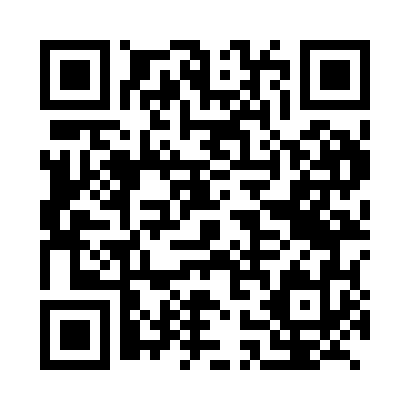 Prayer times for Ampo, CongoWed 1 May 2024 - Fri 31 May 2024High Latitude Method: NonePrayer Calculation Method: Muslim World LeagueAsar Calculation Method: ShafiPrayer times provided by https://www.salahtimes.comDateDayFajrSunriseDhuhrAsrMaghribIsha1Wed4:425:5311:533:155:537:002Thu4:425:5311:533:155:537:003Fri4:425:5311:533:155:537:004Sat4:425:5311:533:155:537:005Sun4:425:5311:533:155:527:006Mon4:425:5311:533:155:527:007Tue4:415:5311:533:155:527:008Wed4:415:5311:533:155:527:009Thu4:415:5311:533:155:527:0010Fri4:415:5311:533:155:527:0011Sat4:415:5311:533:155:527:0012Sun4:415:5311:533:155:527:0013Mon4:415:5311:533:155:527:0014Tue4:415:5311:533:165:527:0015Wed4:415:5311:533:165:527:0016Thu4:415:5411:533:165:527:0017Fri4:415:5411:533:165:527:0018Sat4:415:5411:533:165:527:0019Sun4:415:5411:533:165:527:0020Mon4:415:5411:533:165:527:0121Tue4:415:5411:533:165:527:0122Wed4:415:5411:533:165:527:0123Thu4:415:5411:533:175:527:0124Fri4:415:5411:533:175:527:0125Sat4:415:5511:533:175:527:0126Sun4:415:5511:533:175:527:0127Mon4:415:5511:533:175:527:0128Tue4:415:5511:543:175:527:0229Wed4:415:5511:543:175:527:0230Thu4:415:5511:543:185:527:0231Fri4:415:5611:543:185:527:02